RÉALISATION DE TRAVAUX DE DÉMANTÈLEMENTLa section ci-dessous permet à un autre professionnel d’apposer sa signature, par exemple, dans le cadre de procédures internes de contrôle de la qualité de l’entreprise. Ce n’est pas une exigence de la LQE. INSTRUCTIONS :Ce tableau de contrôle doit être rempli et signé par le professionnel qui a signé le rapport décrivant les travaux de démantèlement des infrastructures du terrain à réhabiliter. Cet outil lui permet de s’assurer que son rapport est complet et conforme aux directives et conditions du plan de démantèlement (articles 31.51 et 31.54 de la Loi sur la qualité de l’environnement [LQE]) accompagnant le plan de réhabilitation approuvé par le Ministère. Le professionnel doit répondre à tous les éléments du tableau en se référant au Guide pour remplir les tableaux de contrôle. Ce tableau de contrôle doit être joint à son rapport lorsqu’il le transmet au Ministère. Ce tableau doit accompagner le tableau de contrôle portant sur la réalisation des travaux de réhabilitation du terrain. Les informations suivantes précisent la manière de remplir le tableau de contrôle :Titre du ou des documents : Inscrire le titre ci-dessus et à la page 3. Il se répétera sur les pages suivantes du tableau. Si le rapport porte sur plus d’un document, les désigner par D1, D2 et ainsi de suite pour y faire référence dans le tableau. Présent dans le rapport? : Cocher « Oui » si l’élément est traité dans le rapport. Si l’élément n’y est pas traité, cocher « Non » et justifier son absence.Conforme? : Cocher « Oui » si l’élément traité dans le rapport est conforme au plan approuvé par le ministre. Si l’élément diffère du plan mais qu’il est jugé conforme, cocher la case « Non » et fournir une justification. Si les objectifs de réhabilitation n’ont pas été atteints (élément no 14), le rapport doit le mentionner et comporter des recommandations sur les suites à donner pour rendre le terrain sécuritaire. Cocher la case « S. O. » si la conformité n’a pas à être évaluée (ex. : élément factuel).Référence : Indiquer le numéro de page et la section où l’élément est traité dans le rapport.Justification si l’élément est absent ou diffère du plan : À remplir si l’élément est manquant ou différent de ce qui a été approuvé dans le plan de réhabilitation. Indiquer également le numéro de la page du rapport correspondante. Si l’élément est inexistant et qu’il ne s’applique pas aux travaux réalisés, indiquer « S. O. » (sans objet).Commentaires : Permet d’ajouter des commentaires en relation avec l’élément contrôlé. Là où la mention « INFO » apparaît, inscrire l’information demandée dans la colonne « Éléments ».TITRE DU OU DES DOCUMENTS : TITRE DU OU DES DOCUMENTS : NOM DU CLIENT : NO DE DOSSIER : NOM ET TITRE DU PROFESSIONNEL : NOM ET TITRE DU PROFESSIONNEL : ORDRE PROF./ORGANISME : NO DE MEMBRE : SIGNATURE DU PROFESSIONNEL : 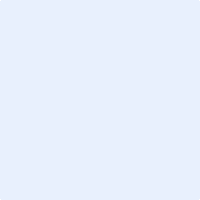 DATE : ENTREPRISE D’AFFILIATION, LE CAS ÉCHÉANT : ENTREPRISE D’AFFILIATION, LE CAS ÉCHÉANT : NOM ET TITRE DU PROFESSIONNEL : NOM ET TITRE DU PROFESSIONNEL : ORDRE PROF./ORGANISME : NO DE MEMBRE2 : SIGNATURE DU PROFESSIONNEL3 : DATE : ENTREPRISE D’AFFILIATION, LE CAS ÉCHÉANT : ENTREPRISE D’AFFILIATION, LE CAS ÉCHÉANT : TITRE DU OU DES DOCUMENTS : TITRE DU OU DES DOCUMENTS : TITRE DU OU DES DOCUMENTS : TITRE DU OU DES DOCUMENTS : TITRE DU OU DES DOCUMENTS : TITRE DU OU DES DOCUMENTS : TITRE DU OU DES DOCUMENTS : TITRE DU OU DES DOCUMENTS : TITRE DU OU DES DOCUMENTS : TITRE DU OU DES DOCUMENTS : ÉLÉMENTS Présent dans le rapport?Présent dans le rapport?Conforme?Conforme?Conforme?Conforme?RéférenceJustification si l’élément est absent ou diffère du plan CommentairesÉLÉMENTS OuiNonNonOuiNonS. O.Identification du propriétaire ou du locataireNom de l’entrepriseLocalisation du terrainLocalisation du terrainLocalisation du terrainLocalisation du terrainLocalisation du terrainLocalisation du terrainLocalisation du terrainLocalisation du terrainLocalisation du terrainLocalisation du terrain3.1 	Adresse du terrain 3.2 	Coordonnées (latitude, longitude)3.3 	Numéro(s) de lot(s)3.4 	Nom du cadastreZonage du terrainInventaire des matières résiduelles Inventaire des matières résiduelles Inventaire des matières résiduelles Inventaire des matières résiduelles Inventaire des matières résiduelles Inventaire des matières résiduelles Inventaire des matières résiduelles Inventaire des matières résiduelles Inventaire des matières résiduelles Inventaire des matières résiduelles 5.1	Tableau synthèse de la gestion des matières résiduelles indiquant la nature, la catégorie (matière résiduelle ou dangereuse), la quantité finale et la gestion finaleCaractérisation (matières dont une contamination était suspectée)Caractérisation (matières dont une contamination était suspectée)Caractérisation (matières dont une contamination était suspectée)Caractérisation (matières dont une contamination était suspectée)Caractérisation (matières dont une contamination était suspectée)Caractérisation (matières dont une contamination était suspectée)Caractérisation (matières dont une contamination était suspectée)Caractérisation (matières dont une contamination était suspectée)Caractérisation (matières dont une contamination était suspectée)Caractérisation (matières dont une contamination était suspectée)6.1	Caractérisation des matériaux de démantèlement réalisée selon les spécifications du plan de démantèlement.Travaux de démantèlementTravaux de démantèlementTravaux de démantèlementTravaux de démantèlementTravaux de démantèlementTravaux de démantèlementTravaux de démantèlementTravaux de démantèlementTravaux de démantèlementTravaux de démantèlementPour les matières reconnues comme étant des matières dangereuses selon le Règlement sur les matières dangereuses (RMD)Pour les matières reconnues comme étant des matières dangereuses selon le Règlement sur les matières dangereuses (RMD)Pour les matières reconnues comme étant des matières dangereuses selon le Règlement sur les matières dangereuses (RMD)Pour les matières reconnues comme étant des matières dangereuses selon le Règlement sur les matières dangereuses (RMD)Pour les matières reconnues comme étant des matières dangereuses selon le Règlement sur les matières dangereuses (RMD)Pour les matières reconnues comme étant des matières dangereuses selon le Règlement sur les matières dangereuses (RMD)Pour les matières reconnues comme étant des matières dangereuses selon le Règlement sur les matières dangereuses (RMD)Pour les matières reconnues comme étant des matières dangereuses selon le Règlement sur les matières dangereuses (RMD)Pour les matières reconnues comme étant des matières dangereuses selon le Règlement sur les matières dangereuses (RMD)Pour les matières reconnues comme étant des matières dangereuses selon le Règlement sur les matières dangereuses (RMD)7.1	Les matériaux provenant du démantèlement de bâtiments et, le cas échéant, d’équipements, ont été décontaminés sur place selon les méthodes prévues dans le plan.7.2	La nature des matières et les quantités sont précisées.Quantité : 	Si les matières dangereuses ont été expédiées dans un lieu autorisé, préciser les options de gestion aux points no 9, 11, 13 et 15.Entreposage de matières résiduelles non dangereusesEntreposage de matières résiduelles non dangereusesEntreposage de matières résiduelles non dangereusesEntreposage de matières résiduelles non dangereusesEntreposage de matières résiduelles non dangereusesEntreposage de matières résiduelles non dangereusesEntreposage de matières résiduelles non dangereusesEntreposage de matières résiduelles non dangereusesEntreposage de matières résiduelles non dangereusesEntreposage de matières résiduelles non dangereuses8.1	L’entreposage de béton, de briques, d’asphalte trié à la source pour réduction, recyclage réutilisation et valorisation (3RV) est conforme à ce qui était prévu dans le plan et respecte les Lignes directrices relatives à la valorisation de résidus de béton, de brique, d’enrobé bitumineux, du secteur de la pierre de taille et de la pierre concassée résiduelle.8.2	La nature des matières et les quantités sont précisées.Nature :  Quantité : 8.3	L’entreposage de bois traité usagé est conforme à ce qui a été prévu dans le plan et respecte les Lignes directrices relatives à la gestion du bois traité.8.4	La quantité de bois est précisée.Nature :  Quantité : 8.5	L’entreposage de matières résiduelles inorganiques pour valorisation est conforme à ce qui a été prévu dans le plan.8.6	La nature des matières et les quantités sont précisées.Nature :  Quantité : Entreposage de matières résiduelles dangereusesEntreposage de matières résiduelles dangereusesEntreposage de matières résiduelles dangereusesEntreposage de matières résiduelles dangereusesEntreposage de matières résiduelles dangereusesEntreposage de matières résiduelles dangereusesEntreposage de matières résiduelles dangereusesEntreposage de matières résiduelles dangereusesEntreposage de matières résiduelles dangereusesEntreposage de matières résiduelles dangereuses9.1	L’entreposage des matières dangereuses résiduelles est conforme à ce qui a été prévu dans le plan.9.2	La nature des matières, les quantités ainsi que les coordonnées du lieu d’entreposage sont précisées dans le rapport.Nature : Quantité : Lieu : 9.3	Un contrat a été signé entre l’expéditeur et le destinataire (article 11 du RMD).Traitement des matières résiduelles non dangereusesTraitement des matières résiduelles non dangereusesTraitement des matières résiduelles non dangereusesTraitement des matières résiduelles non dangereusesTraitement des matières résiduelles non dangereusesTraitement des matières résiduelles non dangereusesTraitement des matières résiduelles non dangereusesTraitement des matières résiduelles non dangereusesTraitement des matières résiduelles non dangereusesTraitement des matières résiduelles non dangereuses10.1	Les matières résiduelles provenant du démantèlement ont été traitées conformément au plan.10.2	La nature des matières, les quantités ainsi que les coordonnées du lieu de traitement sont précisées dans le rapport et respectent le plan.Nature : Quantité : Lieu : Date : Traitement des matières résiduelles dangereusesTraitement des matières résiduelles dangereusesTraitement des matières résiduelles dangereusesTraitement des matières résiduelles dangereusesTraitement des matières résiduelles dangereusesTraitement des matières résiduelles dangereusesTraitement des matières résiduelles dangereusesTraitement des matières résiduelles dangereusesTraitement des matières résiduelles dangereusesTraitement des matières résiduelles dangereuses11.1	Les matières dangereuses résiduelles ont été traitées en dehors du lieu de leur production conformément au plan. La nature des matières, les quantités, ainsi que les coordonnées du lieu de traitement sont précisées dans le rapport et respectent le plan.Nature : Quantité : Lieu : Date : 11.2	Un contrat a été signé entre l’expéditeur et le destinataire (article 11 du RMD).Réemploi, recyclage et valorisation (RRV) des matières résiduelles non dangereusesRéemploi, recyclage et valorisation (RRV) des matières résiduelles non dangereusesRéemploi, recyclage et valorisation (RRV) des matières résiduelles non dangereusesRéemploi, recyclage et valorisation (RRV) des matières résiduelles non dangereusesRéemploi, recyclage et valorisation (RRV) des matières résiduelles non dangereusesRéemploi, recyclage et valorisation (RRV) des matières résiduelles non dangereusesRéemploi, recyclage et valorisation (RRV) des matières résiduelles non dangereusesRéemploi, recyclage et valorisation (RRV) des matières résiduelles non dangereusesRéemploi, recyclage et valorisation (RRV) des matières résiduelles non dangereusesRéemploi, recyclage et valorisation (RRV) des matières résiduelles non dangereuses12.1	Les débris de béton, de briques et d’asphalte ont été utilisés à des fins de remblayage sur le terrain d’origine (opération liée à une construction à court terme) conformément à ce qui était prévu dans le plan et aux Lignes directrices relatives à la valorisation de résidus de béton, de brique, d’enrobé bitumineux, du secteur de la pierre de taille et de la pierre concassée résiduelle.12.2	La localisation des remblais, la nature des matières et les quantités utilisées sont précisées dans le rapport et sont conformes au plan.Nature : Quantité : Lieu : Date : Nature : Quantité : Lieu : Date : 12.3	Les débris de béton, de brique et d’asphalte ont été utilisés à des fins de remblayage lié à une construction à l’extérieur du terrain comme il a été prévu dans le plan.12.4	La localisation des remblais, la nature des matières et les quantités utilisées sont précisées dans le rapport et sont conformes au plan.Nature : Quantité : Lieu : Date : 12.5	La valorisation du bois traité a été réalisée conformément à ce qui était prévu dans le plan et respecte les Lignes directrices relatives à la gestion du bois traité.12.6	Les quantités de bois utilisées sont précisées dans le rapport et sont conformes au plan.Quantité : Lieu : Date : 12.7	La valorisation énergétique ou autre du bois traité a été réalisée conformément à ce qui a été prévu dans le plan.12.8	Les quantités sont précisées dans le rapport.Réemploi, recyclage et valorisation (RRV) des matières résiduelles dangereusesRéemploi, recyclage et valorisation (RRV) des matières résiduelles dangereusesRéemploi, recyclage et valorisation (RRV) des matières résiduelles dangereusesRéemploi, recyclage et valorisation (RRV) des matières résiduelles dangereusesRéemploi, recyclage et valorisation (RRV) des matières résiduelles dangereusesRéemploi, recyclage et valorisation (RRV) des matières résiduelles dangereusesRéemploi, recyclage et valorisation (RRV) des matières résiduelles dangereusesRéemploi, recyclage et valorisation (RRV) des matières résiduelles dangereusesRéemploi, recyclage et valorisation (RRV) des matières résiduelles dangereusesRéemploi, recyclage et valorisation (RRV) des matières résiduelles dangereuses13.1	Les matières résiduelles dangereuses ont été utilisées à des fins énergétiques hors du lieu de leur production conformément à ce qui était prévu dans le plan.Nature : Quantité : Lieu : Date : 13.2	La nature des matières, la date du transport, les quantités valorisées ainsi que les coordonnées du lieu de traitement sont précisées dans le rapport et sont conformes au plan.13.3	L’exploitant du lieu de traitement est titulaire d’un permis ou d’un certificat d’autorisation délivré par le ministre.13.4	Un contrat a été signé entre l’expéditeur et le destinataire (article 11 du RMD).Élimination des matières résiduelles non dangereusesÉlimination des matières résiduelles non dangereusesÉlimination des matières résiduelles non dangereusesÉlimination des matières résiduelles non dangereusesÉlimination des matières résiduelles non dangereusesÉlimination des matières résiduelles non dangereusesÉlimination des matières résiduelles non dangereusesÉlimination des matières résiduelles non dangereusesÉlimination des matières résiduelles non dangereusesÉlimination des matières résiduelles non dangereuses14.1	L’élimination des matières résiduelles est conforme à ce qui était prévu dans le plan.14.2	Les matières résiduelles ont été éliminées 	dans un lieu autorisé selon les articles 31.5 et 55 de la LQE comme il était prévu dans le plan.14.3	La nature des matières résiduelles, les quantités et les coordonnées du lieu d’élimination sont précisées dans le rapport.Nature : Quantité : Lieu : Date : 14.4	Les bons de réception sont joints au rapport.14.5	Les informations figurant sur les bons de réception concordent avec les informations indiquées dans le rapport.Élimination des matières résiduelles dangereusesÉlimination des matières résiduelles dangereusesÉlimination des matières résiduelles dangereusesÉlimination des matières résiduelles dangereusesÉlimination des matières résiduelles dangereusesÉlimination des matières résiduelles dangereusesÉlimination des matières résiduelles dangereusesÉlimination des matières résiduelles dangereusesÉlimination des matières résiduelles dangereusesÉlimination des matières résiduelles dangereuses15.1	Les matières dangereuses sont éliminées dans un lieu autorisé selon l’article 70.9 de la LQE. L’élimination est conforme à ce qui était prévu dans le plan. 15.2	La nature, les quantités, les coordonnées du lieu d’élimination et la date de réception des matières sont précisées dans le rapport.Nature : Quantité : Lieu : Date : 15.3	Un contrat a été signé entre l’expéditeur et le destinataire (article 11 du RMD).15.4	Les bons de réception sont joints au rapport. 15.5	Les informations indiquées sur les bons de réception concordent avec les informations indiquées dans le rapport.15.6	Les matières résiduelles dangereuses ont été transportées par le titulaire d’un permis visé à l’article 117 du RMD.Respect du calendrier prévu dans le plan de démantèlementRespect du calendrier prévu dans le plan de démantèlementRespect du calendrier prévu dans le plan de démantèlementRespect du calendrier prévu dans le plan de démantèlementRespect du calendrier prévu dans le plan de démantèlementRespect du calendrier prévu dans le plan de démantèlementRespect du calendrier prévu dans le plan de démantèlementRespect du calendrier prévu dans le plan de démantèlementRespect du calendrier prévu dans le plan de démantèlementRespect du calendrier prévu dans le plan de démantèlement16.1	Respect du calendrier d’exécution prévu dans le plan de démantèlement.☐☐☐☐☐☐Signature de l’auteur du rapport et identification de son ordre professionnel ou de son agrément délivré par un organisme de certification accrédité ISO 17024.